		OFFICIALS:RUKOMETNI SAVEZ SRBIJEŽENSKA SENIORSKA REPREZENTACIJARUKOMETNI SAVEZ SRBIJEŽENSKA SENIORSKA REPREZENTACIJARUKOMETNI SAVEZ SRBIJEŽENSKA SENIORSKA REPREZENTACIJAPrezime Ime Datum rođenjaKlubPozicijaRISOVIĆJovana07.10.1993.Podravka (CRO)GKGRAOVACKristina14.08.1991.Muratpasa Belediyesi SK (TUR)GKTOMAŠEVIĆKatarina06.02.1984.Szombathelyi KKA (HUN)GKPANTIĆMarina28.10.1988.Le Havre (FRA)GKRADOSAVLJEVIĆSanja15.01.1994.Vaci NKSE (HUN)LWMILOŠEVIĆTimea29.06.1991.Kisvarda Master Good SE (HUN)LWRADOJEVIĆDijana02.04.1990.Merignac Handball (FRA)LWRANČIĆMilica18.07.1991.EKS Start Elblag (POL)LWPOP – LAZIĆ Slađana26.07.1988.Brest Bretange Handball (FRA)PVCVIJIĆDragana15.03.1990.CSM Bucuresti (ROU)PVMILOJEVIĆJovana24.07.1992.Metraco Zaglebie Lubin (POL)PVAGBABAJelena20.06.1997.Bekescaba (HUN)PVNIKOLIĆŽeljka12.07.1991.SC Munitipal Craiova (ROU)RWKOJIĆAna04.10.1997.Krim Mercator (SLO)RWBOGOJEVIĆJovana30.08.1994.Zajecar 1949RWSTOILJKOVIĆJovana30.09.1988.Chambray Touriane Handball (FRA)LBOBRADOVIĆMarija06.08.1992.Tussies Metzingen (GER)LBTRIFUNOVIĆJelena04.08.1991.SC Munitipal Craiova (ROU)LBVUJOVIĆSanja25.05.1987.Buducnost (MNE)LBKOVAČEVIĆJovana09.04.1996.Erd (HUN)LBJOVOVIĆJovana04.12.2001.DKKA Dunaujvaros KA (HUN) LBLEKIĆAndera06.09.1987.CSM Bucuresti (ROU)CBLIŠČEVIĆKristina20.10.1989.SCM Ramnicu Valcea (ROU)CBRADOJEVIĆTamara06.09.1992.Kisvarda Master Good SE (HUN)CBVUKAJLOVIĆAleksandra06.07.1997.Bekescaba (HUN)CBLAVKOJelena06.07.1991.Erd (HUN)RBŠTEVINDijana23.10.1986.Celles sur Belle (FRA)RBJANJUŠEVIĆAnđela18.06.1995.Siofok KTC KFT (HUN)RB         IHF W WCh 2019      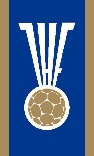 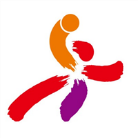 PrezimeimeDatum rođenjaPozicija u timuDZEMAILOSKIMazlam06.08.1966.Vođa delegacijeMAKSIĆŽivojin10.01.1973.Trener OBRADOVIĆLjubomir15.09.1954.SelektorSAVIĆMilenko30.08.1960.DoktorMARKOVIĆStrahinja26.05.1991.Fizioterapeut SPASEVSKISima15.07.1987.Fizioterapeut ĐUKIĆSiniša21.02.1977.Statistika – video analiza 